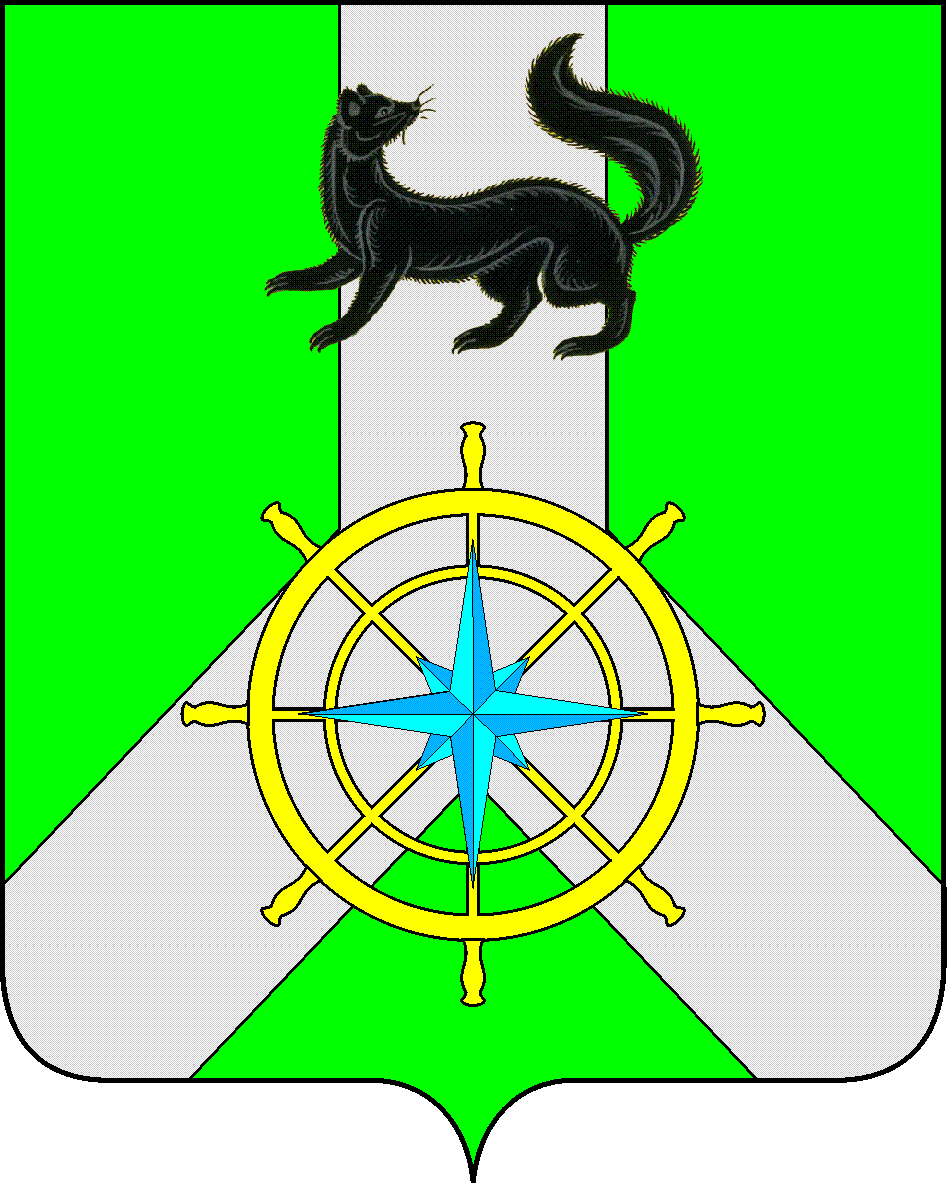 Р О С С И Й С К А Я  Ф Е Д Е Р А Ц И ЯИ Р К У Т С К А Я   О Б Л А С Т ЬК И Р Е Н С К И Й   М У Н И Ц И П А Л Ь Н Ы Й   Р А Й О НА Д М И Н И С Т Р А Ц И ЯП О С Т А Н О В Л Е Н И Е        В соответствии с Федеральным законом « О противодействий коррупции» от 25.12.2008 № 273- ФЗ ( в ред. От 22.12.2014г.), Федеральным законом « О муниципальной службе в Российской Федерации» от 02.03.2007 № 25-ФЗ ( в редакции от 13.07.2015 года), Законом Иркутской области «О противодействии коррупции в Иркутской области», от 13.10.2010 года № 92-ОЗ ( в ред. От 11.12.2014г.), Указ Президента РФ от 23.06.2014 N 460"ПОСТАНОВЛЯЕТ1. Утвердить реестр должностей  администрации Киренского   района  обязанных предоставлять сведения о доходах и расходах (Приложение №1). 2. Главному специалисту по работе с кадрами администрации Киренского района ознакомить муниципальных служащих с настоящим постановлением.3.Настоящее постановление подлежит официальному опубликованию в газете Ленские зори, Бюллетене нормативно – правовых актов Киренского муниципального района "Киренский районный вестник" и размещению на официальном сайте Администрации Киренского муниципального района www.kirenskrn.irkobl.ru.Мэр района									К.В. СвистелинПриложение №1 к постановлению администрации района от 07.09.2015 г. № 540от 07 сентября 2015 г.№  540г. КиренскОб утверждении реестра должностей обязанных предоставлять сведения о доходах и расходах об имуществе и обязательствах имущественного характера№ п/пРЕЕСТР ДОЛЖНОСТЕЙ  ОБЯЗАННЫХ ПРЕДОСТАВЛЯТЬ СВЕДЕНИЯ О ДОХОДАХ И РАСХОДАХ1Мэр Киренского муниципального района2Первый зам. мэра по экономике и финансам администрации Киренского муниципального района3Заместитель мэра- председатель Комитета по имуществу и ЖКХ4Руководитель аппарата, администрации Киренского муниципального района5Начальник финансового управления администрации Киренского муниципального района6Начальник Управления образования администрации Киренского муниципального района7Заместитель  председателя Комитета по имуществу и ЖКХ8Заведующий отделом по управлению муниципальным имуществом. Комитет по имуществу и ЖКХ9Заведующий архивным отделом, Администрация Киренского муниципального района10Заведующий правовым отделом администрации Киренского муниципального района11Зав. отделом по ГО и ЧС- начальник ЕДДС Комитета по имуществу и ЖКХ12Заведующий отделом по экономике администрации Киренского муниципального района13Заведующий  отделом по градостроительству администрации Киренского муниципального района14Заведующий  отделом по культуре, делам молодежи, администрации Киренского муниципального района15Заведующая сектором по муниципальному заказу администрации Киренского муниципального района16Зав. сектором по предоставлению гражданам субсидий Комитета по имуществу и ЖКХ17Консультант по сельскому хозяйству администрации Киренского муниципального района18Консультант по природопользованию администрации Киренского муниципального района19Консультант по правовым вопросам администрации Киренского муниципального района20Консультант – ответственный секретарь КДН и ЗП, администрации Киренского муниципального района21Главный специалист по охране труда администрации Киренского муниципального района22Главный специалист по архивному делу администрации Киренского муниципального района23Главный специалист - инспектор КДН и ЗП администрации Киренского муниципального района24Главный специалист-экономист по анализу и прогнозированию социально- экономического развития администрации Киренского муниципального района25Помощник мэра администрации Киренского муниципального района26Главный специалист по работе с кадрами администрации Киренского муниципального района27Главный специалист по программному и информационному обеспечению администрации Киренского муниципального района28Главный специалист ответственный секретарь административной комиссии администрации Киренского муниципального района29Главный специалист отдела по муниципальному имуществу Комитета по имуществу и ЖКХ30Главный специалист по социальным вопросам и связям с общественностью администрации Киренского муниципального района31Главный специалист по муниципальному заказу администрации Киренского муниципального района32Главный специалист по делам молодежи, физкультуре и спорту администрации Киренского муниципального района33Главный специалист по мобилизационной работе администрации Киренского муниципального района34Главный специалист по предоставлению гражданам субсидий Комитета по имуществу и ЖКХ35Главный специалист по экономическим вопросам и ценообразованию администрации Киренского муниципального района36Ведущий специалист по ГО и ЧС Комитета по имуществу и ЖКХ37Главный специалист по правовым вопросам администрации Киренского муниципального района38Ведущий специалист отдела по управлению муниципальным имуществом Комитета по имуществу и ЖКХ39Ведущий специалист архивного дела администрации Киренского муниципального района40Ведущий специалист отдела по управлению муниципальным имуществом Комитета по имуществу и ЖКХ41Главный специалист отдела по электроснабжению Комитета по имуществу и ЖКХ42Главный специалист по ведению инфор. Системы обеспеч. Градостоительной деятельности администрации Киренского муниципального района43Ведущий специалист- староста межселенной территории с.Красноярово